Programa pre Kínder de TROY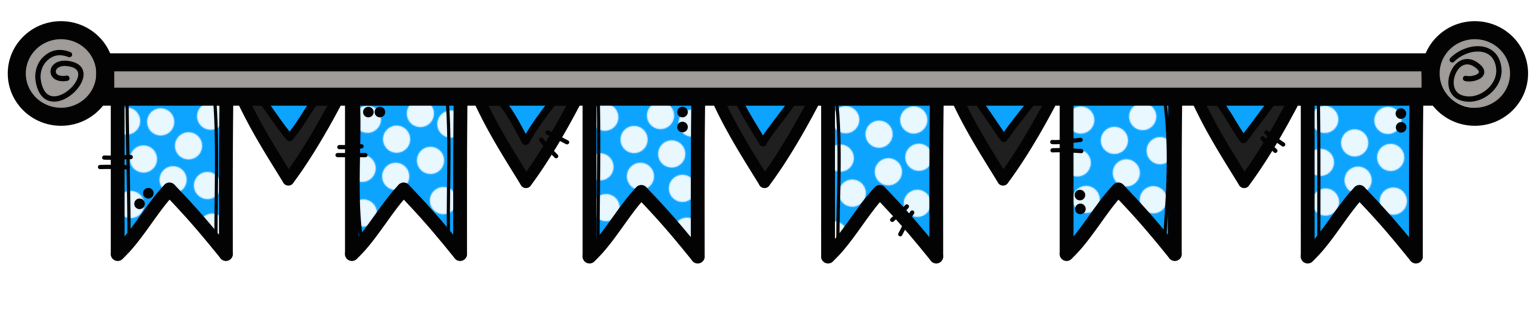 Oficina de Pre kínder: 815-577-73152018-2019 calendario de pre Kínder 08/20/18				Conferencias de padres y maestras 08/21/18				Primer día de pre kínder 09/03/18				Labor Day - No hay clases (día festivo)09/19/18				School Improvement Day (SIP) - No Pre kínder10/05/18	Teacher Institute Day (Día de Taller Professional para las maestras) - No hay clases10/08/18				Columbus Day - No hay clases (día festivo)11/01/18				SIP Day - No Pre kínder11/19/18 - 11/20/18			Conferencias de padres y maestras - No hay clases11/21 t a través de 23/18		Thanksgiving Break (Día de Gracias Días festivos)- No hay clases12/03/18				SIP Day - No Pre kínder12/24/18 a través de 01/04/19	 Winter Break - No hay clases01/18/19				SIP Day - No Pre kínder01/21/19				Martin Luther King Day - No hay clases (día festivo)02/12/19				SIP Day - No Pre kínder02/18/19				Presidents’ Day - No hay clases (día festivo)03/01/19				Teacher Institute Day - No hay clases03/04/19				Pulaski Day - No hay clases (día festivo)03/25 a través de 29/19		Spring Break - No hay clases04/19 y 04/22/19			Student Non-Attendance Days - No hay clases04/30/19				SIP Day - No Pre kínder05/27/19				Memorial Day - No hay clases (día festivo)05/29/19				Ultimo día de Pre kínder - Si no se usan días de emergenciaEventos de “Side by Side” para padres e hijos.Un adulto asiste a la escuela con el niño durante el evento,  8:45-10:15 a.m.; 12:45-2:15 p.m. Fechas exactas próximamente. Las fechas sugeridas a continuación son tentativas. Día de alfabetización – la semana del 15 de octubreDía de matemática – la semana del 28 de eneroDía de ciencia – la semana del 8 de abrilTambién esté atento a los eventos como: Reuniones de Padres de Pre Kínder, Noche de Currículo, y otros eventos de la escuela. Programa pre Kínder de TROYOficina de Pre kínder: 815-577-73152018-2019 calendario de pre Kínder 08/20/18				Conferencias de padres y maestras08/21/18				Primer día de pre kínder09/03/18				Labor Day - No hay clases09/19/18				School Improvement Day (SIP) – Salida temprana (11:50 a.m.)10/05/18	Teacher Institute Day (Día de Taller Professional para las maestras) - No hay clases10/08/18				Columbus Day - No hay clases11/01/18				SIP Day - Salida temprana (11:50 a.m.)11/19/18 - 11/20/18			Conferencias de padres y maestras - No hay clases11/21 a través de 23/18		Thanksgiving Break - No hay clases12/03/18				SIP Day - Salida temprana (11:50 a.m.)12/24/18 a través de 01/04/19	Winter Break - No hay clases01/18/19				SIP Day – Salida temprana (11:50 a.m.)01/21/19				Martin Luther King Day - No hay clases02/12/19				SIP Day - Salida temprana (11:50 a.m.)02/18/19				Presidents’ Day - No hay clases03/01/19				Teacher Institute Day - No hay clases03/04/19				Pulaski Day - No hay clases03/25 a través de 29/19		Spring Break - No hay clases04/19 y 04/22/19			Student Non-Attendance Days - No hay clases04/30/19				SIP Day - Salida temprana (11:50 a.m.)05/27/19				Memorial Day - No hay clases05/30/19				Ultimo día de Pre kínder - Salida temprana (11:50 a.m.), (si no se usan días de emergencia)Eventos de “Side by Side” para padres e hijos:Un adulto asiste a la escuela con el niño durante el evento 1:15-2:45 p.m. Fechas exactas próximamente. Las fechas sugeridas a continuación son tentativas. Día de alfabetización – la semana del 15 de octubreDía de matemática – la semana del 28 de eneroDía de ciencia – la semana del 8 de abrilTambién esté atento a los eventos como: Reuniones de Padres de Pre Kínder, Noche de Currículo, y otros eventos de la escuela. 